РОЗПОРЯДЖЕННЯМІСЬКОГО ГОЛОВИм. СумиЗ метою вивчення стану та встановлення можливого джерела забруднення атмосферного повітря, ураховуючи численні звернення громадян щодо забруднення атмосферного повітря, що надійшли до виконавчих органів Сумської міської ради у період з 27 липня по 05 серпня 2021 року, відповідно                        до підпункту 1 пункту «б» частини першої статті 33 Закону України «Про місцеве самоврядування в Україні», керуючись пунктом 20 частини четвертої статті 42 Закону України «Про місцеве самоврядування в Україні»:Створити тимчасову комісію з розгляду звернень громадян щодо забруднення атмосферного повітря у місті Суми у складі згідно з додатком.Установити, що у разі персональних змін у складі комісії або відсутності осіб, які входять до її складу, у зв’язку з відпусткою, хворобою чи з інших причин, особи, які виконують їх обов’язки, входять до складу комісії за посадами.Контроль за виконанням розпорядження покласти на першого заступника міського голови Бондаренка М.Є.Міський голова							                   О.М. ЛисенкоЛипова С.А. 700-399Розіслати: згідно зі списком 										Додаток 								до розпорядження міського голови								від   13.08.2021  № 270-Р СКЛАД тимчасової комісії з розгляду звернень громадян щодо забруднення атмосферного повітря у місті СумиДиректор Департаменту фінансів,економіки та інвестицій Сумської міської ради				С.А. Липова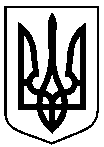 від  13.08.2021 №  270-Р      БондаренкоМихайло Євгенович-перший заступник міського голови,                 голова комісіїперший заступник міського голови,                 голова комісіїКравченкоТетяна Олексіївна-заступник директора Департаменту – начальник фінансів, економіки та інвестицій Сумської міської ради, заступник голови комісіїзаступник директора Департаменту – начальник фінансів, економіки та інвестицій Сумської міської ради, заступник голови комісіїСолодовніковаОлена Володимирівна-завідувач сектору екології відділу екології, енергозбереження та розрахунків за енергоносії управління галузей виробничої сфери, екології та енергозбереження Департаменту фінансів, економіки та інвестицій Сумської міської ради, секретар комісії завідувач сектору екології відділу екології, енергозбереження та розрахунків за енергоносії управління галузей виробничої сфери, екології та енергозбереження Департаменту фінансів, економіки та інвестицій Сумської міської ради, секретар комісії Члени комісії:Члени комісії:Члени комісії:БацманЛюдмила Михайлівна-фельдшер санітарний Сумського управління Головного управління Держпродспоживслужби у Сумській області (за згодою)ГрудинінРоман Васильовичдержавний інспектор – головний спеціаліст відділу державного екологічного нагляду (контролю) атмосферного повітря Державної екологічної інспекції у Сумській області (за згодою)Драніченко Марина Олександрівна -заступник начальника управління -начальник відділу екології енергозбереження та розрахунків за енергоносії управління галузей виробничої сфери, екології та енергозбереження Департаменту фінансів, економіки та інвестицій Сумської міської радиКайдаОлександр Юрійович--головний спеціаліст сектору екології відділу екології, енергозбереження та розрахунків за енергоносії управління галузей виробничої сфери, екології та енергозбереження Департаменту фінансів, економіки та інвестицій Сумської міської ради КононенкоСтаніслав Володимирович-начальник відділу з питань взаємодії з правоохоронними органами Сумської міської ради МорозОлександр Вадимович-лікар з комунальної гігієни відділу епідеміологічного нагляду (спостереження) та профілактики неінфекційних захворювань Державної установи «Сумський обласний центр контролю та профілактики хвороб Міністерства охорони здоров’я України» (за згодою)ПетровАртур Євгенович-начальник відділу з питань надзвичайних ситуацій та цивільного захисту населення Сумської міської ради